                               Департамент социального развития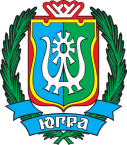                                      Ханты-Мансийского автономного округа - Югры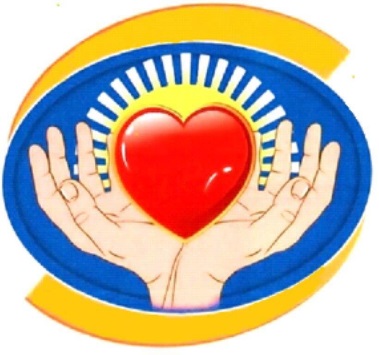 Публичный отчет о развитии добровольчества (волонтерства) в 2020 году2020 г.ВведениеВ БУ «Нефтеюганский районный комплексный центр социального обслуживания населения» существует давняя традиция работы с волонтерами.  Деятельность волонтеров на территории Нефтеюганского района впервые была организована в 2002 году в центре социально - психологической поддержки населения: тогда были объединены первые добровольцы, имеющие активную жизненную позицию, радеющие за здоровый образ жизни в молодежной среде. Их деятельность осуществлялась в рамках программы «Ровесник».  Программой было предусмотрено обучение действующих волонтеров, организация волонтерами мероприятий профилактического характера, всестороннее развитие несовершеннолетних, работа по принципу «ровесник – ровеснику».С 2008 года с целью формирования ценностей в молодёжной культуре, направленных на неприятие социально опасных привычек, ориентацию на здоровый образ жизни программа «Ровесник» преобразована в программу «Волонтер», имеющую более широкий спектр направлений деятельности. Добровольческая  деятельность совершенствовалась, развитие требовало новых форм и методов работы, были внедрены новые технологии и программы. С целью систематизации волонтерской деятельности программа «Волонтер»  преобразована в комплексную программу по привлечению волонтеров разных возрастных групп для оказания помощи отдельным категориям граждан, позволяющая   реализовать один из принципов добровольческой деятельности – «волонтерство через всю жизнь».Целью деятельности учреждения в рамках программы «Волонтер» является организация волонтерского движения в учреждении.Основные задачи программы: Осуществлять информационную кампанию с целью ознакомления населения Нефтеюганского района о волонтерском движении и его деятельности;Выявлять группы лиц, нуждающихся в помощи волонтеров;Выявлять граждан, имеющих возможность добровольно оказывать посильную безвозмездную помощь нуждающимся категориям населения;Организовать деятельность волонтерского отряда ЭРОН, по профилактике употребления ПАВ, пропаганде ЗОЖ среди несовершеннолетних;Формировать в подростково-молодежной культуре ценностей, направленных на ведение здорового образа жизни, неприятие социально опасных привычек, сознательный отказ от употребления ПАВ (программа «Будущее за нами»);Организовать деятельность волонтёрского движения из числа граждан пожилого возраста (программа «Волонтёры серебряного возраста»); Оказывать безвозмездную бытовую помощь одиноким престарелым людям и инвалидам, частично утратившим способность к самообслуживанию (проект «Реальная помощь»);Вовлекать граждан из числа соседей (далее – Волонтеры) к участию в благотворительной деятельности, направленной на оказание помощи гражданам пожилого возраста и развитие соседского сообщества (технология «Добрососед»);Оказывать помощь и поддержку гражданам пожилого возраста посредством телефонного общения с волонтерами (технология «Алло, волонтёр»);Целевая группа:граждане, имеющие возможность добровольно оказывать посильную безвозмездную помощь нуждающимся категориям населения и отдельные категории граждан, нуждающиеся в помощи волонтеров, в том числесемьи, имеющие детей (семьи в социально опасном положении, имеющие детей с особенностями развития, испытывающие трудности в воспитании, замещающие, многодетные, неполные семьи (одинокие мать, отец);граждане пожилого возраста и инвалиды, в том числе участники и ветераны ВОВ; инвалиды молодого возраста;несовершеннолетние, в том числе дети-сироты, а также дети, оставшиеся без попечения родителей.Основные задачи программы «Волонтер» реализуются через систему подпрограмм и технологий: Программа «Будущее за нами»по профилактике употребления ПАВ, пропаганде ЗОЖволонтерами отряда ЭРОНЦель: формирование в подростково-молодежной культуре ценностей, направленных на ведение здорового образа жизни, неприятие социально опасных привычек, сознательный отказ от употребления ПАВ.Основные задачи:привлечь и обучить волонтеров в «Школе волонтера»;осуществлять профилактику асоциальных явлений в подростково-молодежной среде, формировать навыки осознанного отказа от употребления алкогольных напитков, табака, наркотических и психотропных веществ, формировать активную жизненную позицию у подростков и молодёжи посредством комплекса мероприятий волонтерской деятельности;Целевая группа:Несовершеннолетние Нефтеюганского района от 11 до 18 лет;Население Нефтеюганского района.Основные направления деятельности:В рамках программы «Будущее за нами» реализуется проект «Школа волонтера», направленный на обучение действующих и начинающих волонтеров с привлечением подростков «группы риска». Несовершеннолетние обучаются основам правовой, валеологической, психологической грамотности, а также основам безопасного поведения. «Школа волонтёров» включает в себя 2 курса, где до несовершеннолетних специалисты структур системы профилактики доводят информацию о влиянии на психологическое и физиологическое здоровье человека употребление наркотических средств и психотропных веществ, отрабатываются навыки безопасного поведения, развивают установку на активную жизненную позицию, позволяющую иметь твёрдое основание в становлении личностных качеств подрастающего поколения. В связи со сложившейся санитарно -  эпидемиологческой обстановкой по распространению короновирусной инфекции COVID - 19 мероприятия в 2020 году не проводились.С участием волонтёров отряда «ЭРОН» за 2020 год проведены тематические акции и профилактические мероприятия: «Мы выбираем жизнь! А вы?», «Свобода от наркотиков», «Сообщи, где торгуют смертью», «Не попадись на крючок», «Спасем наших детей», «Вредные привычки», «Твой выбор», «Свобода от наркотиков – твой выбор!», «Скажи, нет наркотикам», «Осторожно: наркотики», «Остановись и подумай», «Спорт – против наркотиков!», «Алкоголь – враг современной молодежи!», групповое занятие «Твой выбор», групповое занятие с элементами тренинга «Нарко – НЕТ», акция «Без лишних слов», тематическая выставка в «Музее вредных привычек», групповое занятие «Табачный туман обман», акция «Забей на наркотики», акция «Международный день мира», урок-викторина «Табачный туман-обман», акция «Волонтёрство без границ», акция «День борьбы со СПИДом», акция «18+ правила общие - ответственность каждого», акция «СТОП СПИД!», онлайн марафон «#МЫВМЕСТЕ» приуроченного к празднованию Дня добровольца, на сайте учреждения размещаются информационные листовки и брошюры по пропаганде здорового образа жизни, а так же в социальных сетях учреждения размещается информация о проведенных профилактических акциях, проведенных волонтерами отряда «ЭРОН». За отчетный период проведено 25 мероприятий, в которых приняли участие 57 несовершеннолетних из них 24 волонтера (в том числе 4 несовершеннолетних, находящихся в социально опасном положении), данной деятельностью охвачено 79 человек.Регулярно проводится информационно-просветительская деятельность для жителей гп. Пойковский как о возможности вступить в волонтерский отряд «ЭРОН», так и о деятельности волонтеров учреждения через социальную сеть «ВКонтакте» в сообществе «Волонтёрский отряд «ЭРОН» https://vk.com/club162657549Таблица 1 «Волонтерский отряд «ЭРОН»Проект волонтёрского движения «Реальная помощь»Цель: оказание безвозмездной бытовой помощи одиноким престарелым людям и инвалидам, частично утратившим способность к самообслуживанию. Организация досуга пожилых людей, способствующая улучшению душевного состояния. Профилактика безнадзорности несовершеннолетних, воспитания у них толерантного отношения к гражданам пожилого возрастаОсновные задачи:Сформировать и обучить группу из числа несовершеннолетних добровольцев – участников волонтёрского движения «Реальная помощь», имеющих возможность оказывать помощь отдельным категориям граждан – получателям услуг, выявить граждан целевой аудитории, получить согласие на участие в проекте, определить объем нуждаемости в волонтерской помощи;организовать систему эффективной работы волонтёров и координацию деятельности по оказанию помощи гражданам целевой аудитории;Целевая группа:Одиноко проживающие граждане пожилого возраста и инвалиды, частично утратившие способность к самообслуживанию, нуждающиеся в социальной поддержке.Несовершеннолетние, имеющие возможность добровольно оказать посильную безвозмездную помощь нуждающимся категориям населения.В рамках волонтерского проекта «Реальная помощь» волонтёры клуба «ЭРОН» совместно с волонтерами поселений Нефтеюганского района, волонтерами серебряного возраста   безвозмездно оказывают бытовую помощь одиноким престарелым людям и инвалидам, частично утратившим способность к самообслуживанию, а также помогают в организации досуга пожилых людей, способствующего улучшению душевного состояния.  Реализуя данный проект, волонтеры участвуют в поздравительных акциях, таких как: «Спасибо деду за Победу!»,  День пожилого человека, День семьи любви и верности, участие в праздничных мероприятиях, организованных в отделении - интернат учреждения. За 2020 год 28 волонтёров – добровольцев из 5 поселений Нефтеюганского района (пгт. Пойковский, п. Куть-Ях, п. Каркатеевы, п. Салым, п. Юганская Обь) приняли участие в реализации проекта.  Количество граждан пожилого возраста, получающих волонтёрскую поддержку 15 человек.Встречи с волонтерами способствуют продлению активного долголетия граждан пожилого возраста и инвалидов, повышают их качество жизни, улучшают физическое и эмоциональное состояние, преодоление социального одиночества. В свою очередь, у несовершеннолетних формируется толерантное отношение к гражданам пожилого возраста.Таблица 2 «Реальная помощь»Программа «Волонтеры серебряного возраста»Цель: создание условий для оказания помощи отдельным категориям граждан – получателям услуг гражданами пожилого возраста посредством организации работы волонтёрского движения «Волонтёры серебряного возраста».Основные задачи:сформировать и обучить группу из числа граждан пожилого возраста – участников волонтёрского движения «Волонтёры серебряного возраста», имеющих возможность оказывать помощь отдельным категориям граждан – получателям услуг;организовать систему эффективной работы волонтёров и координацию деятельности.Целевая группа – граждане пожилого возраста, имеющие возможность добровольно оказывать посильную безвозмездную помощь нуждающимся категориям населения.С 25 января 2016 года в учреждении внедрена программа «Волонтеры серебряного возраста», которая реализуется на территории поселений: пгт. Пойковский, п. Каркатеевы, п. Куть-Ях, п. Салым, п. Юганская Обь.Деятельность геронтоволонтеров была организована по направлениям направлениям:Оказание помощи гражданам пожилого возраста и инвалидам, имеющим тяжелые ограничения жизнедеятельности.Оказание помощи семьям, испытывающим трудности в воспитании детей, и несовершеннолетним, находящимся в социально опасном положении.Работа с несовершеннолетними, состоящими на учете в органах системы профилактики. С целью выявления и привлечения граждан пожилого возраста к реализации программы «Волонтёры серебряного возраста» ежеквартально проводится акция «Я волонтер!» (распространение буклетов о деятельности «волонтеров серебряного возраста» и контактная информация»).В 2020 году было проведено: мероприятия, посвященные праздничным датам: «Рождественские фантазии», «Рождественские вечера», «Сегодня славим Рождество»; «Ее величество женщина»; «Я честью этой дорожу!», мастер - классы: «С Днем Победы!» (изготовление открытки); «Подарок маме» (изготовление сувенира); «Подарок папе» (открытка с 23 Февраля); акции в различным памятным датам: «Книга в подарок»; «Посылка солдату» (федеральная акция); «А память сердце бережет» (ко Дню вывода войск из Афганистана); «Дари добро»; «Я волонтер»; «Весна в подарок» (к международному женскому дню 8 Марта); «Читаем вместе, читаем в слух»; «Синдром любви» (приуроченная к Международному дню человека с синдромом Дауна); в рамках марафона «#МЫВМЕСТЕ» приуроченного к празднованию Дня добровольца были проведены онлайн мероприятия: «День открытых дверей»; «Ярмарка вакансий»; «Время действовать»; «Добро праздник».В 2020 году слет волонтеров «серебряного возраста», «Доброфорум» прошел в онлайн формате. В форуме приняли участие два волонтера «серебряного возраста» Нефтеюганского района: Шипилова Елена Сергеевна и Тальберг Нина Викторовна. Их деятельность была отмечена директором департамента общественных и внешних связей ХМАО-Югры, Шумаковой Е.В., благодарственными письмами.В связи с эпидемиологической обстановкой в стране геронтоволонтеры не могут оказывать волонтерскую деятельность, так как относятся к более уязвимы слоям населения.Информация о работе «серебряных волонтеров» размещается на сайте «Одноклассники» в группе «Серебряное волонтерство Югры». Ежеквартально проводится акция: «Узнай о волонтерстве», где они распространяют буклеты, беседуют с жителями поселений о своей деятельности, привлекая их в свои ряды.Таблица 2 «Волонтеры серебряного возраста»Технология «Алло, волонтёр»Технология «Алло, волонтер» внедрена в 2019 году и направлена на успешную социализацию граждан пожилого возраста, формирование эмоционального отношения ко всем проявлениям в его жизни посредством организации телефонного общения с волонтерами.        Целевая группа: граждане пожилого возраста, в том числе одиноко проживающие.        Цель: оказание помощи и поддержки гражданам пожилого возраста посредством телефонного общения с волонтерами.        Основные задачи:привлечь и обучить волонтеров с целью оказания услуги телефонной службы «Забота о пожилых»;определить группу граждан пожилого возраста, нуждающихся в предоставлении услуги телефонной службы «Забота о пожилых»;оказать психоэмоциональную поддержку гражданам пожилого возраста, повысить социальную активность пожилых людей;За период с 01.08.2019 проведена информационная кампания среди населения Нефтеюганского района, обучен 1 волонтер, пожелавший осуществлять данную деятельность.   Им оказана помощь по телефону 3 гражданам пожилого возраста. В 2020 году по технологии «Алло волонтер!» была оказана помощь 72 гражданам, пожилого возраста, в 2019 году 3 гражданам оказана помощь.Технология «Добрососед»Данная технология внедрена в деятельность учреждения с 01.08.2019 года.Целевая группа включает граждан, проживающих на одной близлежащей территории (подъезд, дом, район):граждане пожилого возраста, нуждающиеся в помощи соседей (далее - волонтеров);граждане из числа соседей, желающие быть волонтерами.Цель технологии: вовлечение волонтеров к участию в благотворительной деятельности, направленной на оказание помощи гражданам пожилого возраста и развитие соседского сообщества.Основные задачи:выявить и обучить граждан из числа соседей для участия в благотворительной деятельности, направленной на оказание помощи и поддержки гражданам пожилого возраста (по территориальной принадлежности);изучить нуждаемость граждан пожилого возраста в помощи волонтеров (по территориальной принадлежности);В 2019 году 1 волонтер принял участие в оказании помощи одиноко проживающим гражданам пожилого возраста в количестве 4 человек. В рамках данной технологии было организовано и проведено 12 мероприятий.В 2020 году было охвачено 22 гражданина пожилого возраста. ЗаключениеИз творческого отчета по волонтерской деятельности за 2020 год можно сделать следующие выводы:Программа «Будущее за нами» - Волонтерский отряд «ЭРОН»:- в 2020 году количество профилактических мероприятий (учрежденческих, региональных и муниципальных) увеличилось на 46 % в сравнении с 2019 и 2018 годом;- на 29 % уменьшился показатель действующих волонтеров, чем в 2019 и 2018 году, но количество привлеченных несовершеннолетних, находящихся в социально опасном положении увеличился на 50 % в сравнении с 2018 годом и увеличился на 75 % в сравнении с 2019 годом.Проект «Реальная помощь»:-  количество привлеченных волонтеров к проекту «Реальная помощь» в 2020 году уменьшилось на 8 %, по сравнению с 2019 годом и на 63 % по сравнению с 2018 годам;- количество граждан пожилого возраста, получивших волонтёрскую поддержку в 2020 году, уменьшилось на 59 % в сравнении с 2019 годом и на и 82 % в сравнении с 2018 годом.Программа «Волонтеры серебряного возраста»:- количество проведенных мероприятий «Волонтерами серебряного возраста» в 2020 году уменьшилось на 49 % в сравнении с 2019 годом и на 70 % в сравнении с 2018 годом;- количество охваченных граждан мероприятиями, проводимыми «Серебряными волонтерами» в 2020 году, уменьшилось на 60 % в сравнении с 2019 годом и на 86 % в сравнении с 2018 годом.2020 год был тяжелым для всего округа, в связи со сложившейся санитарно -  эпидемиологической обстановкой волонтерская деятельность в учреждении не могла раскрыться в полном объеме, т.к. в большей части волонтёрской деятельности участвуют «Волонтеры серебряного возраста», которые находятся в группе риска и несовершеннолетние, которые оказывают помощь гражданам пожилого возраста. В связи с этим, некоторые показатели волонтерской деятельности уменьшились, по сравнению с предыдущими годами.Контактные данные учреждения социального обслуживанияДиректор учреждения социального обслуживанияРоссийская Федерация, Тюменская область, Ханты-Мансийский автономный округ – Югра, Нефтеюганский район, пгт.Пойковский, 3 мкр., д.47628331Елизарьева Елена МихайловнаОтветственный за развитие добровольчества (волонтерства)Сначева Вера ВасильевнаPz-zabota@usonnf.ru8(3463)211085 zabota.usonnf.ruinstagram.com/nrkcson?igshid=1gvad5kln5284vk.com/zabota_nrКоординатор развития добровольчества (волонтерства)Берлизова Наталья НиколаевнаСуздалева Ольга Сергеевна№ п\пНаименование 2018201920201Количество волонтеров в отряде «ЭРОН»2828201Количество несовершеннолетних, находящиеся в СОП2142Школа волонтёров:141402Количество мероприятий141402Количество участников375903Количество профилактических мероприятий141425№ п\пНаименование2018201920201Количество привлеченных волонтеров6055282Количество граждан пожилого возраста, получающих волонтёрскую  поддержку1396025 № п\пНаименование2018201920201Количество «Серебряных волонтеров» 2325242Количество проведенных мероприятий15177453Количество охваченных граждан 1362550198